Isle of Ely Primary School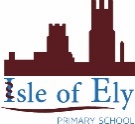 Kindness Council Minutes21.11.2023Agenda PointDiscussionAction PointsWelcome and IntroductionsCouncillors welcomed.  Dragonfly councillor absentReview of our schoolWe have noticed some positive changes around the school, however we are still finding some unkind actions around the school.  We will continue to keep a bi-weekly focus and we have new points to include.We are still hoping to put up a Kindness Board in the hall.  We are awaiting approval.  Our focal points will be:-Spread some cheer-Compliment each other-Think before you speak and take other people feelings into account.-Be kind even if you disagree or have different interests-Use your manners-Listen to people without interrupting-Help return jumpers on a weekly basis.Compliment mail boxes We would like to make a compliment mail box for each classroom.  Students to make the mail boxesThe OrchardsOn 12th December we will go to the Orchards to spread some Christmas cheer and to show our work.  We will leave school at 14:05.Make Christmas cards for the residents there.AOBContinue to make posters that we can put around the school.